	AIR FORCE SCHOOL, BAMRAULI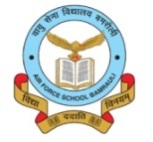 MONTHLY SPLIT-U OF SYLLABUSClass:  LKG							            Subject: HindiAIR FORCE SCHOOL ,BAMRAULI           MONTHLY SPLIT-UP SYLLABUS Class:  LKG									Subject: English 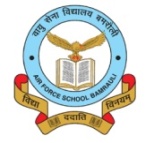 AIR FORCE SCHOOL ,BAMRAULI           MONTHLY SPLIT-UP SYLLABUS Class:  LKG									Subject: Maths MonthName of the BookTopic / Sub TopicNo. of PeriodsRequiredNo. of PeriodsRequiredNo .ofWorking DaysNo .ofWorking DaysAprilनवीन संकल्प प्रवेशिका - 0 6 -7 रेखाओं का अभ्यास 10 -19 स्वर अ से आ तक मौखिक एवं लिखित , कविताएँ  991414Mayनवीन संकल्प प्रवेशिका – 012-13 स्वर अ से ई तक मौखिक एंव लिखित चित्रो के साथ , कविताएँ 6677Juneनवीन संकल्प प्रवेशिका – 0Revision 5577Julyनवीन संकल्प प्रवेशिका – 014 – 19 स्वर उ से ऐ तक मौखिक एवं लिखित चित्रो के साथ , कविताएँ 202023Augustनवीन संकल्प प्रवेशिका – 020 -22 स्वर ओ से अ: तक लिखित चित्रो के साथ, चित्र देखकर पहला अक्षर लिखों, खाली स्थान भरना, सही जोडे बनाना , कविताएँ 18182121Septemberनवीन संकल्प प्रवेशिका – 026 -34 व्यंजन क – ञ तक मौखिक एवं लिखित , अभ्यास, सही जोड़े बनाना, चित्रोंमें रंग भरना, कविताएँ 18182121Octoberनवीन संकल्प प्रवेशिका – 038 – 45  व्यंजन ट-ण तक लिखित, खाली स्थान भरना, बिंदुओं को मिलाना, कविताएँ 12121414Novemberनवीन संकल्प प्रवेशिका – 046 – 59 व्यंजन त – म तक लिखित , दो अक्षरो को जोड़कर लिखना ,कविताएँ  14141818Decemberनवीन संकल्प प्रवेशिका – 060 – 65 व्यंजन य – व तक लिखित, रंग भरना, सही जोड़े बनाना, अक्षर पहचानकर गोला लगाओ और लिखो, कविताएँ141717Januaryनवीन संकल्प प्रवेशिका – 066 -83 व्यंजन श – श्र तक लिखित, चित्र देखकर वर्णो को मिलाना, सही शब्दो को अपनी जगह पहुँचाना , स्वर से शुर होने वाले वर्णो के शब्द को मौखिक अभ्यास करना , कविताएँ 12121212Februaryनवीन संकल्प प्रवेशिका – 025, 84 – 92 मात्राएँ अ से अ: तक मौखिक एवं लिखित अभ्यास, कविताएँ   18182121MonthName of the BookTopic / SubtopicNo. of PeriodsRequiredNo .ofWorking DaysAprilMy First book of English Being writing A Rhyme Capital :A - DPg no : 4-15 Activity Pages God Bless ABC914MayMy First book of English Being writing A Rhyme Capital E-G Pg No: 16,18,19,22Activity Pg 17,21,23Capital E-G Pg 10-17Activity Pg 12Eeny Meey Minnie Mo Jack and Jill67JuneMy First book of English Being writing A Rhyme Captial H-JPg 18-23Revision A-EPg No 13Capital –JPg No: 24-32Little Sunny ,oh my my57JulyMy First book of English Being writing A Rhyme Capital K-NPg No 36-45Pg No 36,45Revision a-jPg No 24,25k-l 26-33Twinkle Twinkle ,Me and apple Rain Rain 2023AugustMy First book of English Being writing A Rhyme Capital O-RPg 46-53Note work revision a-rCapital o-r Pg 34-43Nancy pussy,ratty fatty rat Traffic Light 1821SeptemberMy First book of English Being writing A Rhyme Capital S-UPg No 54-59Capital s-uPg no :- 44-55Up in the sky ,early to bed1821OctoberMy First book of English Being writing A Rhyme Capital V-XPg 60-65Capital v-xPg no : 50-57Note work revision A-XZip Zap ,Colours1214NovemberMy First book of English Being writing A Rhyme Capital Y-Z Pg no :66-99 Capital y-z ,Pg no -58-61Revision 62-64My little Teeth ,A little LambLucky Locket1418DecemberMy First book of English Being writing A Rhyme Revision A-ZFill  in the Blanks A- ZX- mas Bells1417JanuaryMy First book of English Being writing A Rhyme Phonic Sound revision ,Starting Sound Sound to object (Name an object)Match mother to baby1212FebruaryMy First book of English Being writing A Rhyme Revision 1821MonthName of the BookTopic / SubtopicNo. of PeriodsRequiredNo .ofWorking DaysAprilNumbers for Junior 1-50Counting 1-5 ,Writing 1-5Pg No -2-11 Number RhymeFinger Play,Colouring 914MayNumbers for Junior 1-50Writing 6-8 , Pg No 12-1767JuneNumbers for Junior 1-50Writing 9-10 ,Pg No 13-21Revision og 1-10 Oral ,Written 57JulyNumbers for Junior 1-50Count & Write 1-10Count & Circle 1-10Pg No : 22-24 ,Write in boxes Join the dots2023AugustNumbers for Junior 1-5011-15 Writing ,Pg No :25-29Revision 1821SeptemberNumbers for Junior 1-50Writing 16-20 ,Pg No :- 30-34Count and Write ,Count & Circle Number  before after (1-20)Pg No :- 20-381821OctoberNumbers for Junior 1-50Number after (two numbers)Missing numbers ,Join the dotsPg No :- 44-451214NovemberNumbers for Junior 1-50Writing 21-30 ,Pg No : 39-43Count & Write ,Count & Circle Pg No 44-451418DecemberNumbers for Junior 1-50Write in Box (1-30) ,Number after (two number ) ,Number before Number between ,Joint the dots Pg No 46-471417JanuaryNumbers for Junior 1-50Writing 31-50 ,Pg No :- 48 – 54Revision 1212FebruaryRevision 1821